ОЧЕНЬ ПРОСТО ПОЛУЧИТЬ ГОСУСЛУГИ!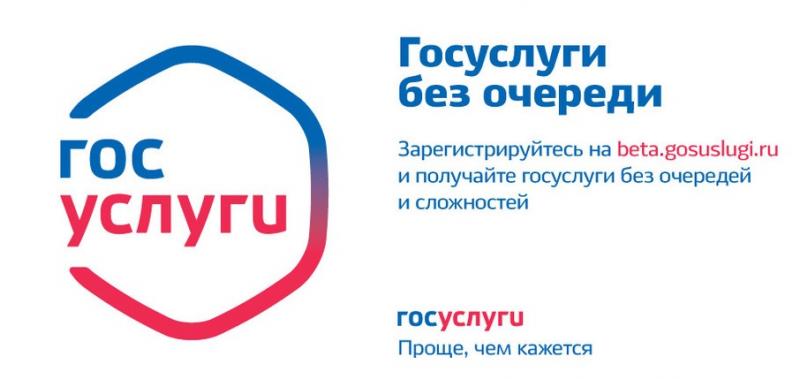 Проверка штрафов ГИБДД;Получение загранпаспорта;Получение (замена) водительского удостоверения;Запись ребенка в детский сад/школу;Узнать налоговую задолженность;Ведение электронного дневника и электронного журнала успеваемости;Проверка пенсионных накоплений и многое другое……Для получения услуг нужно только зарегистрироваться:На сайте https://www.gosuslugi.ru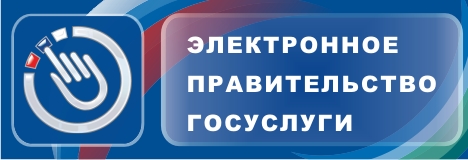 Выбрать ссылку «Регистрация»                                 Ввести личные данныеПодтвердить свою личность по адресам уполномоченных организаций Уполномоченные организации г. Кунгура (по выбору заявителя):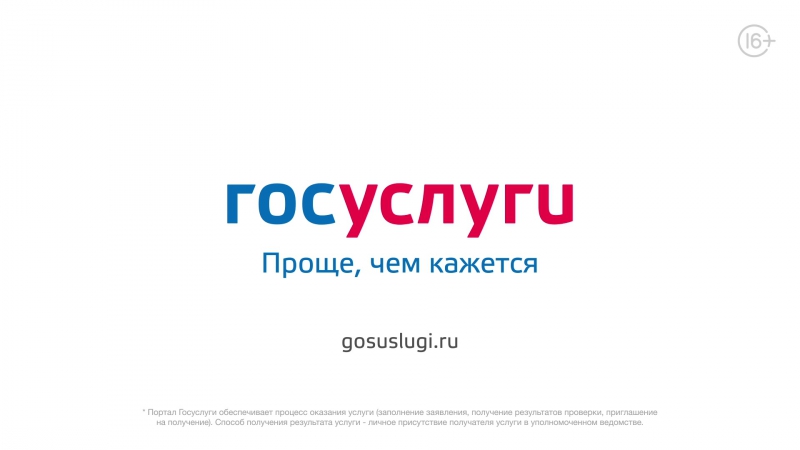 Почтовое отделение – г. Кунгур, ул. Красная, 15;Многофункциональный центр (МФЦ) – г. Кунгур, ул. Советская, 26, тел.(34271) 270-11-20 (доб. 2601);Многофункциональные центры (МФЦ) сельских поселений;Администрация Кунгурского муниципального района – г. Кунгур, ул. Советская, 22, каб. 23, тел. (34271) 2-36-52 (доб.116).